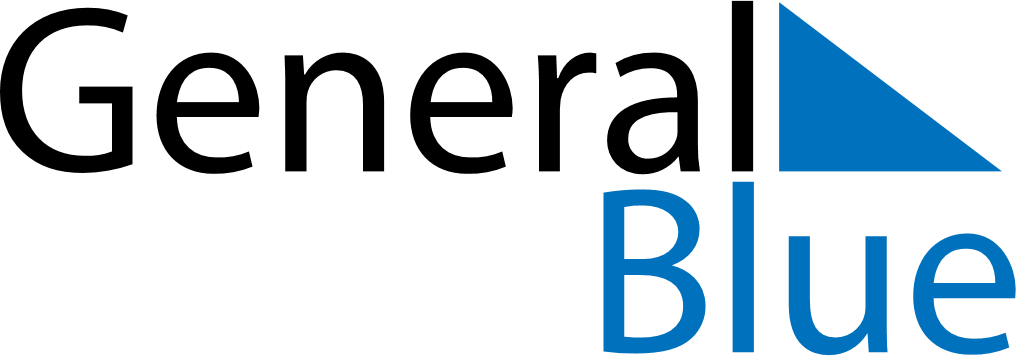 Meal PlannerMarch 1, 2021 - March 7, 2021Meal PlannerMarch 1, 2021 - March 7, 2021Meal PlannerMarch 1, 2021 - March 7, 2021Meal PlannerMarch 1, 2021 - March 7, 2021Meal PlannerMarch 1, 2021 - March 7, 2021Meal PlannerMarch 1, 2021 - March 7, 2021Meal PlannerMarch 1, 2021 - March 7, 2021Meal PlannerMarch 1, 2021 - March 7, 2021MondayMar 01TuesdayMar 02WednesdayMar 03ThursdayMar 04FridayMar 05SaturdayMar 06SundayMar 07BreakfastLunchDinner